AGENDA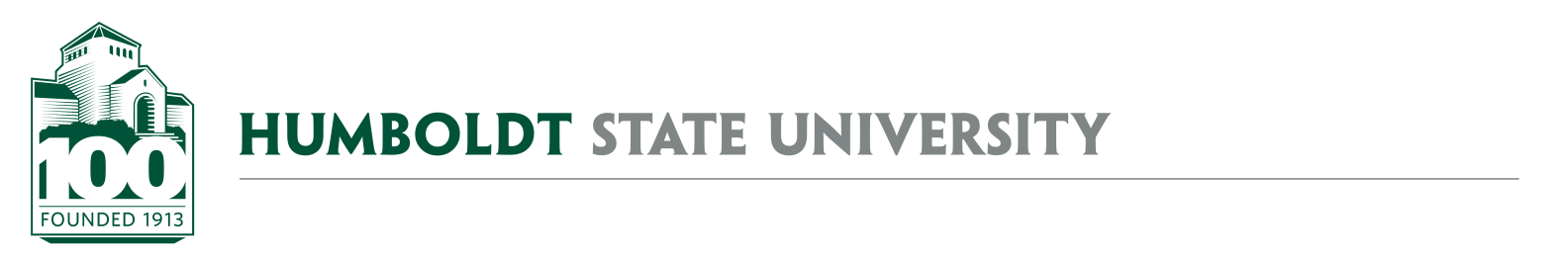 University Space & Facilities Advisory CommitteeMEETING LOCATION: SBS_405MEETING TIME: 1:00-2:30pm, Friday, April 5, 2019March 08 Meeting NotesAY1819 USFAC DetailsStudent repsMeetings over summer?USFAC SubcommitteesLandscape Working GroupNaming CommitteeSports Facilities Scheduling CommitteeFacilities Use SubcommitteeLactation AccommodationsCSU Space Utilization models (Station count & ASF/FTE)Vacated Space Working GroupSpecial Topic – FM Cost Recovery Policy (30 minutes)Presentation by Jeanne Rynne (including EO overview, see attachments)Requested action for progress forward.Space Management IssuesVacated Space RFP UpdateMural request - BSSBuilding/Department Space Report FormatFuture FacilitiesLink automated Report – update on discussions with MetaBIMLactation Policy UpdateClassroom furniture issuesClassroom furniture project for summer 2019Allocation of “Lecture space”.BSS_162 Native American Forum allocation.Other lecture spaces that are allocated but maybe shouldn’t be?Utilization Calculations (see attached Draft Building Space Report)Funding plan for furniture refresh in different space types – USFAC role?Disappearing classroom furniture – USFAC role?Campus Key Policy – Building Coordinator updatePhysical Master Plan – Update from MikeCapital Outlay Plan – Update from MikeFUTURE AGENDA ITEMSIAPB – Review proposed process and discuss role of USFAC within that frameworkPrivate Use Reporting & Research Space TrackingATTACHMENTS & LINKSMinutes from 3/8/19 USFAC MeetingBSS Mural RequestBSS_L-1A_2 (map)NA Forum Mural Panel summaryHigher Res image of MuralNative Forum ProposalSubmitted SH Building Report (pdf)FM Cost Recovery EO’sEO 847EO 1000EO 1099-RevisedREMINDER- Next USFAC meeting is planned for 4/19/19, 1:00-2:00, SBS_405. The group will be formally scoring the space requests for RWC & FGYM that have been forwarded by Division VPs.